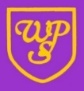 Wibsey Primary SchoolMusic Cumulative CurriculumBy the end of Year 6 our pupils will:Play and perform in solo and ensemble contexts, using their voices and playing musical instruments with increasing accuracy, fluency, control and expression.Improvise and compose music for a range of purposes using the inter-related dimensions of music.Listen with attention to detail and recall sounds with increasing aural memory.Use and understand staff and other musical notations.Appreciate and understand a wide range of high-quality live and recorded music drawn from different traditions and from great composers and musicians.Develop an understanding of the history of music.At Wibsey Music is predominantly taught by a Music specialist who is permanent member of school staff (UQT), with teachers also teaching singing and vocal work and listening and appraise.Pupils at Wibsey will be taught to:Glossary of music terms                                                  NurseryReceptionReceptionYear 1Year 1Year 2Year 2Year 3Year 3Year 3Year 4Year 4Year 5Year 5Year 6Curriculum CoverageMusic at Wibsey is taught within a 2-year rolling programme.Perform songs, rhymes, poems and stories with others, and – when appropriate – try to move in time with musicSing a range of well-known nursery rhymes and songs Perform songs, rhymes, poems and stories with others, and – when appropriate – try to move in time with musicSing a range of well-known nursery rhymes and songs Perform songs, rhymes, poems and stories with others, and – when appropriate – try to move in time with musicSing a range of well-known nursery rhymes and songs Use their voices expressively and creatively by singing songs and speaking chants and rhymesPlay tuned and untuned instruments musicallyListen with concentration and understanding to a range of high quality live and recorded music.Experiment with, create, select and combine sounds using the inter-related dimensions of music.Use their voices expressively and creatively by singing songs and speaking chants and rhymesPlay tuned and untuned instruments musicallyListen with concentration and understanding to a range of high quality live and recorded music.Experiment with, create, select and combine sounds using the inter-related dimensions of music.Use their voices expressively and creatively by singing songs and speaking chants and rhymesPlay tuned and untuned instruments musicallyListen with concentration and understanding to a range of high quality live and recorded music.Experiment with, create, select and combine sounds using the inter-related dimensions of music.Use their voices expressively and creatively by singing songs and speaking chants and rhymesPlay tuned and untuned instruments musicallyListen with concentration and understanding to a range of high quality live and recorded music.Experiment with, create, select and combine sounds using the inter-related dimensions of music.Sing with increasing confidence and control.To perform in solo and ensemble context, using their voices and playing musical instruments with increasing accuracy, fluency, control and expression.Improvise and compose music for a range of purpose using the inter-related dimensions of music.Listen with attention to detail and recall sounds with increasing aural memory.Use and understand staff and other musical notations.Appreciate and understand a wide range of high-quality live and recorded music drawn from different traditions and from great composers and musicians.Develop an understanding of the history of music.Sing with increasing confidence and control.To perform in solo and ensemble context, using their voices and playing musical instruments with increasing accuracy, fluency, control and expression.Improvise and compose music for a range of purpose using the inter-related dimensions of music.Listen with attention to detail and recall sounds with increasing aural memory.Use and understand staff and other musical notations.Appreciate and understand a wide range of high-quality live and recorded music drawn from different traditions and from great composers and musicians.Develop an understanding of the history of music.Sing with increasing confidence and control.To perform in solo and ensemble context, using their voices and playing musical instruments with increasing accuracy, fluency, control and expression.Improvise and compose music for a range of purpose using the inter-related dimensions of music.Listen with attention to detail and recall sounds with increasing aural memory.Use and understand staff and other musical notations.Appreciate and understand a wide range of high-quality live and recorded music drawn from different traditions and from great composers and musicians.Develop an understanding of the history of music.Sing with increasing confidence and control.To perform in solo and ensemble context, using their voices and playing musical instruments with increasing accuracy, fluency, control and expression.Improvise and compose music for a range of purpose using the inter-related dimensions of music.Listen with attention to detail and recall sounds with increasing aural memory.Use and understand staff and other musical notations.Appreciate and understand a wide range of high-quality live and recorded music drawn from different traditions and from great composers and musicians.Develop an understanding of the history of music.Sing with increasing confidence and control.To perform in solo and ensemble context, using their voices and playing musical instruments with increasing accuracy, fluency, control and expression.Improvise and compose music for a range of purpose using the inter-related dimensions of music.Listen with attention to detail and recall sounds with increasing aural memory.Use and understand staff and other musical notations.Appreciate and understand a wide range of high-quality live and recorded music drawn from different traditions and from great composers and musicians.Develop an understanding of the history of music.Sing with increasing confidence and control.To perform in solo and ensemble context, using their voices and playing musical instruments with increasing accuracy, fluency, control and expression.Improvise and compose music for a range of purpose using the inter-related dimensions of music.Listen with attention to detail and recall sounds with increasing aural memory.Use and understand staff and other musical notations.Appreciate and understand a wide range of high-quality live and recorded music drawn from different traditions and from great composers and musicians.Develop an understanding of the history of music.Sing with increasing confidence and control.To perform in solo and ensemble context, using their voices and playing musical instruments with increasing accuracy, fluency, control and expression.Improvise and compose music for a range of purpose using the inter-related dimensions of music.Listen with attention to detail and recall sounds with increasing aural memory.Use and understand staff and other musical notations.Appreciate and understand a wide range of high-quality live and recorded music drawn from different traditions and from great composers and musicians.Develop an understanding of the history of music.Sing with increasing confidence and control.To perform in solo and ensemble context, using their voices and playing musical instruments with increasing accuracy, fluency, control and expression.Improvise and compose music for a range of purpose using the inter-related dimensions of music.Listen with attention to detail and recall sounds with increasing aural memory.Use and understand staff and other musical notations.Appreciate and understand a wide range of high-quality live and recorded music drawn from different traditions and from great composers and musicians.Develop an understanding of the history of music.Singing and vocal workPupils in Nursery will be taught:To listen carefully to soundsHow to imitate different sounds with their voice – loud / quiet, soft / spikey To join in with Nursery rhymes and simple songs and begin to sing at different speeds (tempo) and high and low (pitch)To think about a steady beat when performing movements (clapping and body percussion)Pupils in Reception will be taught:To listen carefully to sounds, music and instrumentsTo explore singing at different speeds (tempo)To explore how to use their voice in different ways (speaking, singing and chanting) to make sounds – (high / low; loud / quiet, soft / smooth / spikey) to create mood and feelingTo sing simple songsThe meaning of the word ‘pulse’ How to clap to a steady beat Pupils in Reception will be taught:To listen carefully to sounds, music and instrumentsTo explore singing at different speeds (tempo)To explore how to use their voice in different ways (speaking, singing and chanting) to make sounds – (high / low; loud / quiet, soft / smooth / spikey) to create mood and feelingTo sing simple songsThe meaning of the word ‘pulse’ How to clap to a steady beat Pupils in Year 1 will be taught: To identify the differences in pitch in different soundsHow to use their own voices to copy changes in pitch (high / low) to create different effectsHow to make long and short sounds using their voiceHow to use their voice and follow a melody when singingTo sing at different speeds and high / low To sing to an audience Pupils in Year 1 will be taught: To identify the differences in pitch in different soundsHow to use their own voices to copy changes in pitch (high / low) to create different effectsHow to make long and short sounds using their voiceHow to use their voice and follow a melody when singingTo sing at different speeds and high / low To sing to an audience Pupils in Year 2 will be taught: To sing with accuracy with a limited range of pitch.To follow instructions for when and how to sing.How to imitate changes of pitch accurately.To use their voice to sing and perform songs with expression to create dramatic effect Pupils in Year 2 will be taught: To sing with accuracy with a limited range of pitch.To follow instructions for when and how to sing.How to imitate changes of pitch accurately.To use their voice to sing and perform songs with expression to create dramatic effect Pupils in Year 3 will be taught: To use their voices to sing in tuneTo accurately sing songs with a larger range of pitchHow to maintain a simple part when singing collaboratively within a group and sing in a two-part round The importance of listening carefully to identify the appropriate start and end points when singingThe importance of pronouncing words clearly when singing Pupils in Year 3 will be taught: To use their voices to sing in tuneTo accurately sing songs with a larger range of pitchHow to maintain a simple part when singing collaboratively within a group and sing in a two-part round The importance of listening carefully to identify the appropriate start and end points when singingThe importance of pronouncing words clearly when singing Pupils in Year 3 will be taught: To use their voices to sing in tuneTo accurately sing songs with a larger range of pitchHow to maintain a simple part when singing collaboratively within a group and sing in a two-part round The importance of listening carefully to identify the appropriate start and end points when singingThe importance of pronouncing words clearly when singing Pupils in Year 4 will be taught: How to maintain a simple part when singing collaboratively within a group and how to sing in a four-part roundTo listen carefully to identify appropriate start and end points when singing and respond appropriatelyHow to control their voice when singing How to use good articulation and project their voice when requiredPupils in Year 4 will be taught: How to maintain a simple part when singing collaboratively within a group and how to sing in a four-part roundTo listen carefully to identify appropriate start and end points when singing and respond appropriatelyHow to control their voice when singing How to use good articulation and project their voice when requiredPupils in Year 5 will be taught: To sing a solo and as part of a group.How to sing a simple harmonyTo sing songs from memory using accurate differentiated pitch How to use controlled breathing when singingHow to sing with self- controlPupils in Year 5 will be taught: To sing a solo and as part of a group.How to sing a simple harmonyTo sing songs from memory using accurate differentiated pitch How to use controlled breathing when singingHow to sing with self- controlPupils in Year 6 will be taught: To sing from memory with confidence and accuracy.How to hold a harmony part accurately when singing both in a group and aloneHow to sing with controlled breathing and phrasing with measured breathPlaying and performingPupils in Nursery will experience playing:Tambourine / xylophone / bells / shakers / shells / bongos / triangles / wooden blocks and scrapers Pupils in Reception will experience playing:xylophones / jingle bells / tambourines / castanets / maracas / wooden scrapers / wooden blocks Pupils in Reception will experience playing:xylophones / jingle bells / tambourines / castanets / maracas / wooden scrapers / wooden blocks Pupils in Year 1 will experience playing:Chime bars / glocks / boomwhackers / rhythm sticksPupils in Year 1 will experience playing:Chime bars / glocks / boomwhackers / rhythm sticksPupils in Year 2 will experience playing:Glocks / boomwhackers / rhythm sticks / hand bells / keyboardsPupils in Year 2 will experience playing:Glocks / boomwhackers / rhythm sticks / hand bells / keyboardsPupils in Year 3 will experience playing:GlockenspielRecorderUkulelePupils in Year 3 will experience playing:GlockenspielRecorderUkulelePupils in Year 3 will experience playing:GlockenspielRecorderUkulelePupils in Year 4 will experience playing:Woodwind or brassPupils in Year 4 will experience playing:Woodwind or brassPupils in Year 5 will experience playing:Woodwind or brassPupils in Year 5 will experience playing:Woodwind or brassPupils in Year 6 will experience playing:Glocks / boomwhackers / jumbie jams / hand bells / keyboardsPlaying and performingPupils in Nursery will be taught: How to create different sounds by hitting, scraping, shaking and blowing different objects How to use their motor skills to control the different sounds – loud and quietPupils in Reception will be taught: How to use their fine motor skills to control the different sounds they make when playing an instrument – loud and quiet Pupils in Reception will be taught: How to use their fine motor skills to control the different sounds they make when playing an instrument – loud and quiet Pupils in Year 1 will be taught: To listen carefully and copy sounds created by a leaderWhat the pulse / beat is, how to identify it and how to clap or tap along to the beat of the musicHow to play fast and slow, loud and quiet with their or body when asked The meaning of the terms timbre, tempo and dynamicsPupils in Year 1 will be taught: To listen carefully and copy sounds created by a leaderWhat the pulse / beat is, how to identify it and how to clap or tap along to the beat of the musicHow to play fast and slow, loud and quiet with their or body when asked The meaning of the terms timbre, tempo and dynamicsPupils in Year 2 will be taught: To perform to others.To listen carefully and notice when the speed (tempo) and volume (dynamics) change How to change the speed (tempo) and volume (dynamics) when playingThe meaning of the term ‘pulse’ and how to demonstrate this when following a leaderTo keep in time with the music when playing (with support)Pupils in Year 2 will be taught: To perform to others.To listen carefully and notice when the speed (tempo) and volume (dynamics) change How to change the speed (tempo) and volume (dynamics) when playingThe meaning of the term ‘pulse’ and how to demonstrate this when following a leaderTo keep in time with the music when playing (with support)Pupils in Year 3 will be taught:To perform rhythms with untuned percussion.To play tuned instruments The difference between tuned and untuned instruments when they are playedThe term ‘pitch’ and that tuned instruments have pitchThat a note is the representation of a musical sound and represent the pitch of a soundHow the different notes (C,D,E,F,G,A and B) are positioned on a stave to correspond with notes/keys on an instrumentPupils in Year 3 will be taught:To perform rhythms with untuned percussion.To play tuned instruments The difference between tuned and untuned instruments when they are playedThe term ‘pitch’ and that tuned instruments have pitchThat a note is the representation of a musical sound and represent the pitch of a soundHow the different notes (C,D,E,F,G,A and B) are positioned on a stave to correspond with notes/keys on an instrumentPupils in Year 3 will be taught:To perform rhythms with untuned percussion.To play tuned instruments The difference between tuned and untuned instruments when they are playedThe term ‘pitch’ and that tuned instruments have pitchThat a note is the representation of a musical sound and represent the pitch of a soundHow the different notes (C,D,E,F,G,A and B) are positioned on a stave to correspond with notes/keys on an instrumentPupils in Year 4 will be taught:To play notes on tuned instruments.To play a variety of rhythms on untuned instruments with control and a good sense of pulse.How an instrument is constructed and played to create a controlled soundThat notes have different lengths and how to put these together to form a rhythmThat a note can represent the pitch and duration of a soundTo read formal notation on a stave with an understanding of note length. – minim, crotchet, quaver, semi-quaver, breve, semibreveHow to use a variety of different note lengths to form a rhythm and fit them with the pulseTo identify that notes have different colours and shapes to represent the length of the notTo perform to others with an awareness of an audience’s needs.Pupils in Year 4 will be taught:To play notes on tuned instruments.To play a variety of rhythms on untuned instruments with control and a good sense of pulse.How an instrument is constructed and played to create a controlled soundThat notes have different lengths and how to put these together to form a rhythmThat a note can represent the pitch and duration of a soundTo read formal notation on a stave with an understanding of note length. – minim, crotchet, quaver, semi-quaver, breve, semibreveHow to use a variety of different note lengths to form a rhythm and fit them with the pulseTo identify that notes have different colours and shapes to represent the length of the notTo perform to others with an awareness of an audience’s needs.Pupils in Year 5 will be taught:To play tuned instruments and untuned percussion with an appropriate pulse and a growing awareness of combining dynamics, duration, timbre, texture, structure and pitch.What an ostinato isTo play simple ostinatos on tuned instruments.To notice the rhythm of the ostinatos and be able to copy it in time with the pulseThat different elements of music combine to help to put a piece of music together.To recognize that music has a start and end point to make it complete and that these are important when performing to an audiencePupils in Year 5 will be taught:To play tuned instruments and untuned percussion with an appropriate pulse and a growing awareness of combining dynamics, duration, timbre, texture, structure and pitch.What an ostinato isTo play simple ostinatos on tuned instruments.To notice the rhythm of the ostinatos and be able to copy it in time with the pulseThat different elements of music combine to help to put a piece of music together.To recognize that music has a start and end point to make it complete and that these are important when performing to an audiencePupils in Year 6 will be taught:To play tuned and untuned percussion with confidence as part of an ensemble or solo.To maintain an appropriate pulse with a comprehensive awareness of dynamics, duration, timbre, texture, structure and pitch.Identify the different elements within a piece of musicTo understand how the elements of music work together to produce a piece of musicRecognise how notation is written and follow it when playing an instrument – include rest, repeat ImprovisationPupils in Nursery will be taught:To use motor skills to make sounds using instrumentsTo use different parts of their body to make different soundsPupils in Reception will be taught: To explore sounds through using their voice and fine motor skills to play instruments and body percussionPupils in Reception will be taught: To explore sounds through using their voice and fine motor skills to play instruments and body percussionPupils in Year 1 will be taught: What a rhythmic pattern isHow to use different parts of their body, voices and instruments to play a simple rhythmic patternHow to improvise using a simple rhythmic pattern using one or two notes and play them on tuned instrumentsHow to use instruments/different parts of their body to play a simple question and answer rhythmPupils in Year 1 will be taught: What a rhythmic pattern isHow to use different parts of their body, voices and instruments to play a simple rhythmic patternHow to improvise using a simple rhythmic pattern using one or two notes and play them on tuned instrumentsHow to use instruments/different parts of their body to play a simple question and answer rhythmPupils in Year 2 will be taught: How to create more complex rhythmic patterns using two notes and perform them on tuned instruments with increasing controlWhat pulse is and how to use instruments/different parts of their body to keep a simple pulse going along to a piece musicWhat question and answer rhythms are and how to use instruments to play a simple sequence of question and answer rhythmsHow some dimensions: tempo and dynamics are used as part of a creation to give effectPupils in Year 2 will be taught: How to create more complex rhythmic patterns using two notes and perform them on tuned instruments with increasing controlWhat pulse is and how to use instruments/different parts of their body to keep a simple pulse going along to a piece musicWhat question and answer rhythms are and how to use instruments to play a simple sequence of question and answer rhythmsHow some dimensions: tempo and dynamics are used as part of a creation to give effectPupils in Year 3 will be taught: How to use a number of rhythmic patterns together to create a melodyTo create a simple rhythmic pattern with two notes using voice, sounds and instruments that will complement a piece of musicPupils in Year 3 will be taught: How to use a number of rhythmic patterns together to create a melodyTo create a simple rhythmic pattern with two notes using voice, sounds and instruments that will complement a piece of musicPupils in Year 3 will be taught: How to use a number of rhythmic patterns together to create a melodyTo create a simple rhythmic pattern with two notes using voice, sounds and instruments that will complement a piece of musicPupils in Year 4 will be taught: To use three notes to improvise, along with sounds, voice and instrumentsHow to create a more complex rhythmic pattern using three notes that will complement a piece of musicHow to use their knowledge of a variety of different call and response rhythmic patterns to alternate with peersTo use their knowledge of how tempo and rhythm are used as part of a creation to give effect when improvisingPupils in Year 4 will be taught: To use three notes to improvise, along with sounds, voice and instrumentsHow to create a more complex rhythmic pattern using three notes that will complement a piece of musicHow to use their knowledge of a variety of different call and response rhythmic patterns to alternate with peersTo use their knowledge of how tempo and rhythm are used as part of a creation to give effect when improvisingPupils in Year 5 will be taught: To understand the term “riff” and know what it isTo put an increasing number of complex rhythmic patterns, which use three notes together, and understand that they need to repeat these to produce a “riff”. Use voice, sounds and instruments.To use their knowledge of how all dimensions: tempo and dynamics are used as part of a creation to give an overall effect when improvisingTo use their knowledge of a variety of different call and response rhythmic patterns to alternate with peersPupils in Year 5 will be taught: To understand the term “riff” and know what it isTo put an increasing number of complex rhythmic patterns, which use three notes together, and understand that they need to repeat these to produce a “riff”. Use voice, sounds and instruments.To use their knowledge of how all dimensions: tempo and dynamics are used as part of a creation to give an overall effect when improvisingTo use their knowledge of a variety of different call and response rhythmic patterns to alternate with peersPupils in Year 6 will be taught: To understand the term “head” and know what it isUse an increasing number of complex rhythmic patterns together understanding that they need to repeat to produce a “head” that fits with the pulseTo improvise with up to five notes using voice, sounds and instrumentsTo create and play with confidence a more complex rhythmic pattern using five notes that will complement a piece of musicTo use their  knowledge of a greater variety of different call and response rhythmic patterns to alternate with peers To use their knowledge of all dimensions of music and use them as part of a creation to give an overall effect when improvisingCompositionPupils in Nursery will be taught:To use motor skills in a controlled way to make different sounds To use different parts of their body and by hitting, scraping, shaking and blowing to make different soundsPupils in Reception will be taught: To use fine motor skills in a controlled way to make different sounds when using different parts of their body and by hitting, scraping, shaking and blowing to make different soundsPupils in Reception will be taught: To use fine motor skills in a controlled way to make different sounds when using different parts of their body and by hitting, scraping, shaking and blowing to make different soundsPupils in Year 1 will be taught: To use two rhythmic shape cards to create a simple rhythmic patternTo create different sounds using a variety of different methods including body percussion, voices and instruments, recording them using picture / graphic notationPupils in Year 1 will be taught: To use two rhythmic shape cards to create a simple rhythmic patternTo create different sounds using a variety of different methods including body percussion, voices and instruments, recording them using picture / graphic notationPupils in Year 2 will be taught: To utilise body percussion, voices and instruments with confidence and awareness of pulse to create different effects.That a composition needs a beginning, middle and end To combine a beginning, middle and end together to make a compositionTo use symbols to record the sounds that they have createdTo use knowledge of colours or symbols used for different instruments to create musicPupils in Year 2 will be taught: To utilise body percussion, voices and instruments with confidence and awareness of pulse to create different effects.That a composition needs a beginning, middle and end To combine a beginning, middle and end together to make a compositionTo use symbols to record the sounds that they have createdTo use knowledge of colours or symbols used for different instruments to create musicPupils in Year 3 will be taught: How to create basic rhythms using a rhythm grid.To use their knowledge of shape patterns and how to fit them into a rhythm gridTo use up to three different notes to compose a simple melody using graphic or standard notationTo use two elements (pulse, rhythm, pitch, texture, timbre, dynamics and tempo) to show contrasts in their compositionsPupils in Year 3 will be taught: How to create basic rhythms using a rhythm grid.To use their knowledge of shape patterns and how to fit them into a rhythm gridTo use up to three different notes to compose a simple melody using graphic or standard notationTo use two elements (pulse, rhythm, pitch, texture, timbre, dynamics and tempo) to show contrasts in their compositionsPupils in Year 3 will be taught: How to create basic rhythms using a rhythm grid.To use their knowledge of shape patterns and how to fit them into a rhythm gridTo use up to three different notes to compose a simple melody using graphic or standard notationTo use two elements (pulse, rhythm, pitch, texture, timbre, dynamics and tempo) to show contrasts in their compositionsPupils in Year 4 will be taught:  What a stave is and how to place notes on the stave when composingTo use a scale to produce a simple tune using notes on the staveTo use their knowledge of more complex shape patterns and how to fit them into a rhythm gridTo use two elements (pulse, rhythm, pitch, texture, timbre, dynamics and tempo) in their composition Pupils in Year 4 will be taught:  What a stave is and how to place notes on the stave when composingTo use a scale to produce a simple tune using notes on the staveTo use their knowledge of more complex shape patterns and how to fit them into a rhythm gridTo use two elements (pulse, rhythm, pitch, texture, timbre, dynamics and tempo) in their composition Pupils in Year 5 will be taught: To understand that a composition has a simple structure: beginning, middle and endTo use their knowledge of beginning, middle and end when producing a simple compositionHow to use a scale including the pentatonic notes to produce a simple tune using notes on the stave and record itUse all the elements (pulse, rhythm, pitch, texture, timbre, dynamics and tempo) to show contrast in their compositionPupils in Year 5 will be taught: To understand that a composition has a simple structure: beginning, middle and endTo use their knowledge of beginning, middle and end when producing a simple compositionHow to use a scale including the pentatonic notes to produce a simple tune using notes on the stave and record itUse all the elements (pulse, rhythm, pitch, texture, timbre, dynamics and tempo) to show contrast in their compositionPupils in Year 6 will be taught: To use knowledge of set structures when composing a more complex compositionTo use their knowledge of a scale including the pentatonic notes to produce a more complex tune using notes on the stave and record itTo combine selected musical elements (pulse, rhythm, pitch, texture, timbre, dynamics and tempo) within their tuneListening and appraisingPupils in Nursery will be taught:To use simple listening skills and comment on whether they like a piece of music or notPupils will be taught: Use simple listening skills and comment on whether they like it or not and comment on how it made them feelPupils will be taught: Use simple listening skills and comment on whether they like it or not and comment on how it made them feelPupils will be taught: Understand the term ‘dynamics’ and identify it in a piece of music and say how it made the music changeUse simple listening skills and comment on whether they like it or not and comment on how it made them feelPupils will be taught: Understand the term ‘dynamics’ and identify it in a piece of music and say how it made the music changeUse simple listening skills and comment on whether they like it or not and comment on how it made them feelPupils will be taught: Identify two or more of the elements and how it impacts the musicListen and comment on whether they like a piece of music or not and comment on how it made them feelPupils will be taught: Identify two or more of the elements and how it impacts the musicListen and comment on whether they like a piece of music or not and comment on how it made them feelPupils will be taught: Identify the different elements and how it impacts the musicListen carefully to music and comment on whether they like it or not and comment on how it made them feelPupils will be taught: Identify the different elements and how it impacts the musicListen carefully to music and comment on whether they like it or not and comment on how it made them feelPupils will be taught: Identify the different elements and how it impacts the musicListen carefully to music and comment on whether they like it or not and comment on how it made them feelPupils will be taught:Identify the different elements within the music and describe the impact and the effects it createsListen carefully to music and comment on whether they like it or not and comment on how it made them feelPupils will be taught:Identify the different elements within the music and describe the impact and the effects it createsListen carefully to music and comment on whether they like it or not and comment on how it made them feelPupils will be taught: Notice how the elements impact on the music and describe the effects it creates using simple musical language Listen carefully to music and comment on whether they like it or not and comment on how it made them feelPupils will be taught: Notice how the elements impact on the music and describe the effects it creates using simple musical language Listen carefully to music and comment on whether they like it or not and comment on how it made them feelPupils will be taught: Notice how the elements impact on the music and describe the effects it creates using more complex musical language Listening and Appraise Entitlement Across school children follow the Charanga Scheme for the History of MusicAll children, as they progress across the school, are exposed to the History of Music from Early Music to Contemporary and a number of composers from across the musical timeline eg Vivaldi, Mozart, Holst, McCartneyThe basic entitlement is Baroque Period - Johan Sebastian Bach (1685 – 1750)                               George Frideric Handel (1685 – 1759)Classical Period – Wolfgang Amadeus Mozart – (1756-1791)                                Ludwig Van Beethoven- (1770- 1827)Romantic Period – Peter Ilyich Tchaikovsky (1840-1893)                                  Johannes Brahms (1833-1897)Early/Mid-20th  -     Igor Stravinsky (1882- 1971)                                  Benjamin Britton (1913-1976)Contemporary – John Williams (1932-present)                               Sami Yusuf (1980-present)Across school children follow the Charanga Scheme for the History of MusicAll children, as they progress across the school, are exposed to the History of Music from Early Music to Contemporary and a number of composers from across the musical timeline eg Vivaldi, Mozart, Holst, McCartneyThe basic entitlement is Baroque Period - Johan Sebastian Bach (1685 – 1750)                               George Frideric Handel (1685 – 1759)Classical Period – Wolfgang Amadeus Mozart – (1756-1791)                                Ludwig Van Beethoven- (1770- 1827)Romantic Period – Peter Ilyich Tchaikovsky (1840-1893)                                  Johannes Brahms (1833-1897)Early/Mid-20th  -     Igor Stravinsky (1882- 1971)                                  Benjamin Britton (1913-1976)Contemporary – John Williams (1932-present)                               Sami Yusuf (1980-present)Across school children follow the Charanga Scheme for the History of MusicAll children, as they progress across the school, are exposed to the History of Music from Early Music to Contemporary and a number of composers from across the musical timeline eg Vivaldi, Mozart, Holst, McCartneyThe basic entitlement is Baroque Period - Johan Sebastian Bach (1685 – 1750)                               George Frideric Handel (1685 – 1759)Classical Period – Wolfgang Amadeus Mozart – (1756-1791)                                Ludwig Van Beethoven- (1770- 1827)Romantic Period – Peter Ilyich Tchaikovsky (1840-1893)                                  Johannes Brahms (1833-1897)Early/Mid-20th  -     Igor Stravinsky (1882- 1971)                                  Benjamin Britton (1913-1976)Contemporary – John Williams (1932-present)                               Sami Yusuf (1980-present)Across school children follow the Charanga Scheme for the History of MusicAll children, as they progress across the school, are exposed to the History of Music from Early Music to Contemporary and a number of composers from across the musical timeline eg Vivaldi, Mozart, Holst, McCartneyThe basic entitlement is Baroque Period - Johan Sebastian Bach (1685 – 1750)                               George Frideric Handel (1685 – 1759)Classical Period – Wolfgang Amadeus Mozart – (1756-1791)                                Ludwig Van Beethoven- (1770- 1827)Romantic Period – Peter Ilyich Tchaikovsky (1840-1893)                                  Johannes Brahms (1833-1897)Early/Mid-20th  -     Igor Stravinsky (1882- 1971)                                  Benjamin Britton (1913-1976)Contemporary – John Williams (1932-present)                               Sami Yusuf (1980-present)Across school children follow the Charanga Scheme for the History of MusicAll children, as they progress across the school, are exposed to the History of Music from Early Music to Contemporary and a number of composers from across the musical timeline eg Vivaldi, Mozart, Holst, McCartneyThe basic entitlement is Baroque Period - Johan Sebastian Bach (1685 – 1750)                               George Frideric Handel (1685 – 1759)Classical Period – Wolfgang Amadeus Mozart – (1756-1791)                                Ludwig Van Beethoven- (1770- 1827)Romantic Period – Peter Ilyich Tchaikovsky (1840-1893)                                  Johannes Brahms (1833-1897)Early/Mid-20th  -     Igor Stravinsky (1882- 1971)                                  Benjamin Britton (1913-1976)Contemporary – John Williams (1932-present)                               Sami Yusuf (1980-present)Across school children follow the Charanga Scheme for the History of MusicAll children, as they progress across the school, are exposed to the History of Music from Early Music to Contemporary and a number of composers from across the musical timeline eg Vivaldi, Mozart, Holst, McCartneyThe basic entitlement is Baroque Period - Johan Sebastian Bach (1685 – 1750)                               George Frideric Handel (1685 – 1759)Classical Period – Wolfgang Amadeus Mozart – (1756-1791)                                Ludwig Van Beethoven- (1770- 1827)Romantic Period – Peter Ilyich Tchaikovsky (1840-1893)                                  Johannes Brahms (1833-1897)Early/Mid-20th  -     Igor Stravinsky (1882- 1971)                                  Benjamin Britton (1913-1976)Contemporary – John Williams (1932-present)                               Sami Yusuf (1980-present)Across school children follow the Charanga Scheme for the History of MusicAll children, as they progress across the school, are exposed to the History of Music from Early Music to Contemporary and a number of composers from across the musical timeline eg Vivaldi, Mozart, Holst, McCartneyThe basic entitlement is Baroque Period - Johan Sebastian Bach (1685 – 1750)                               George Frideric Handel (1685 – 1759)Classical Period – Wolfgang Amadeus Mozart – (1756-1791)                                Ludwig Van Beethoven- (1770- 1827)Romantic Period – Peter Ilyich Tchaikovsky (1840-1893)                                  Johannes Brahms (1833-1897)Early/Mid-20th  -     Igor Stravinsky (1882- 1971)                                  Benjamin Britton (1913-1976)Contemporary – John Williams (1932-present)                               Sami Yusuf (1980-present)Across school children follow the Charanga Scheme for the History of MusicAll children, as they progress across the school, are exposed to the History of Music from Early Music to Contemporary and a number of composers from across the musical timeline eg Vivaldi, Mozart, Holst, McCartneyThe basic entitlement is Baroque Period - Johan Sebastian Bach (1685 – 1750)                               George Frideric Handel (1685 – 1759)Classical Period – Wolfgang Amadeus Mozart – (1756-1791)                                Ludwig Van Beethoven- (1770- 1827)Romantic Period – Peter Ilyich Tchaikovsky (1840-1893)                                  Johannes Brahms (1833-1897)Early/Mid-20th  -     Igor Stravinsky (1882- 1971)                                  Benjamin Britton (1913-1976)Contemporary – John Williams (1932-present)                               Sami Yusuf (1980-present)Across school children follow the Charanga Scheme for the History of MusicAll children, as they progress across the school, are exposed to the History of Music from Early Music to Contemporary and a number of composers from across the musical timeline eg Vivaldi, Mozart, Holst, McCartneyThe basic entitlement is Baroque Period - Johan Sebastian Bach (1685 – 1750)                               George Frideric Handel (1685 – 1759)Classical Period – Wolfgang Amadeus Mozart – (1756-1791)                                Ludwig Van Beethoven- (1770- 1827)Romantic Period – Peter Ilyich Tchaikovsky (1840-1893)                                  Johannes Brahms (1833-1897)Early/Mid-20th  -     Igor Stravinsky (1882- 1971)                                  Benjamin Britton (1913-1976)Contemporary – John Williams (1932-present)                               Sami Yusuf (1980-present)Across school children follow the Charanga Scheme for the History of MusicAll children, as they progress across the school, are exposed to the History of Music from Early Music to Contemporary and a number of composers from across the musical timeline eg Vivaldi, Mozart, Holst, McCartneyThe basic entitlement is Baroque Period - Johan Sebastian Bach (1685 – 1750)                               George Frideric Handel (1685 – 1759)Classical Period – Wolfgang Amadeus Mozart – (1756-1791)                                Ludwig Van Beethoven- (1770- 1827)Romantic Period – Peter Ilyich Tchaikovsky (1840-1893)                                  Johannes Brahms (1833-1897)Early/Mid-20th  -     Igor Stravinsky (1882- 1971)                                  Benjamin Britton (1913-1976)Contemporary – John Williams (1932-present)                               Sami Yusuf (1980-present)Across school children follow the Charanga Scheme for the History of MusicAll children, as they progress across the school, are exposed to the History of Music from Early Music to Contemporary and a number of composers from across the musical timeline eg Vivaldi, Mozart, Holst, McCartneyThe basic entitlement is Baroque Period - Johan Sebastian Bach (1685 – 1750)                               George Frideric Handel (1685 – 1759)Classical Period – Wolfgang Amadeus Mozart – (1756-1791)                                Ludwig Van Beethoven- (1770- 1827)Romantic Period – Peter Ilyich Tchaikovsky (1840-1893)                                  Johannes Brahms (1833-1897)Early/Mid-20th  -     Igor Stravinsky (1882- 1971)                                  Benjamin Britton (1913-1976)Contemporary – John Williams (1932-present)                               Sami Yusuf (1980-present)Across school children follow the Charanga Scheme for the History of MusicAll children, as they progress across the school, are exposed to the History of Music from Early Music to Contemporary and a number of composers from across the musical timeline eg Vivaldi, Mozart, Holst, McCartneyThe basic entitlement is Baroque Period - Johan Sebastian Bach (1685 – 1750)                               George Frideric Handel (1685 – 1759)Classical Period – Wolfgang Amadeus Mozart – (1756-1791)                                Ludwig Van Beethoven- (1770- 1827)Romantic Period – Peter Ilyich Tchaikovsky (1840-1893)                                  Johannes Brahms (1833-1897)Early/Mid-20th  -     Igor Stravinsky (1882- 1971)                                  Benjamin Britton (1913-1976)Contemporary – John Williams (1932-present)                               Sami Yusuf (1980-present)Across school children follow the Charanga Scheme for the History of MusicAll children, as they progress across the school, are exposed to the History of Music from Early Music to Contemporary and a number of composers from across the musical timeline eg Vivaldi, Mozart, Holst, McCartneyThe basic entitlement is Baroque Period - Johan Sebastian Bach (1685 – 1750)                               George Frideric Handel (1685 – 1759)Classical Period – Wolfgang Amadeus Mozart – (1756-1791)                                Ludwig Van Beethoven- (1770- 1827)Romantic Period – Peter Ilyich Tchaikovsky (1840-1893)                                  Johannes Brahms (1833-1897)Early/Mid-20th  -     Igor Stravinsky (1882- 1971)                                  Benjamin Britton (1913-1976)Contemporary – John Williams (1932-present)                               Sami Yusuf (1980-present)Across school children follow the Charanga Scheme for the History of MusicAll children, as they progress across the school, are exposed to the History of Music from Early Music to Contemporary and a number of composers from across the musical timeline eg Vivaldi, Mozart, Holst, McCartneyThe basic entitlement is Baroque Period - Johan Sebastian Bach (1685 – 1750)                               George Frideric Handel (1685 – 1759)Classical Period – Wolfgang Amadeus Mozart – (1756-1791)                                Ludwig Van Beethoven- (1770- 1827)Romantic Period – Peter Ilyich Tchaikovsky (1840-1893)                                  Johannes Brahms (1833-1897)Early/Mid-20th  -     Igor Stravinsky (1882- 1971)                                  Benjamin Britton (1913-1976)Contemporary – John Williams (1932-present)                               Sami Yusuf (1980-present)Across school children follow the Charanga Scheme for the History of MusicAll children, as they progress across the school, are exposed to the History of Music from Early Music to Contemporary and a number of composers from across the musical timeline eg Vivaldi, Mozart, Holst, McCartneyThe basic entitlement is Baroque Period - Johan Sebastian Bach (1685 – 1750)                               George Frideric Handel (1685 – 1759)Classical Period – Wolfgang Amadeus Mozart – (1756-1791)                                Ludwig Van Beethoven- (1770- 1827)Romantic Period – Peter Ilyich Tchaikovsky (1840-1893)                                  Johannes Brahms (1833-1897)Early/Mid-20th  -     Igor Stravinsky (1882- 1971)                                  Benjamin Britton (1913-1976)Contemporary – John Williams (1932-present)                               Sami Yusuf (1980-present)Cross curricular listening Class teachers incorporate music and singing provision into their thematic work drawing from Charanga, Sparkyard and Sing UpClass teachers incorporate music and singing provision into their thematic work drawing from Charanga, Sparkyard and Sing UpClass teachers incorporate music and singing provision into their thematic work drawing from Charanga, Sparkyard and Sing UpClass teachers incorporate music and singing provision into their thematic work drawing from Charanga, Sparkyard and Sing UpClass teachers incorporate music and singing provision into their thematic work drawing from Charanga, Sparkyard and Sing UpClass teachers incorporate music and singing provision into their thematic work drawing from Charanga, Sparkyard and Sing UpClass teachers incorporate music and singing provision into their thematic work drawing from Charanga, Sparkyard and Sing UpClass teachers incorporate music and singing provision into their thematic work drawing from Charanga, Sparkyard and Sing UpClass teachers incorporate music and singing provision into their thematic work drawing from Charanga, Sparkyard and Sing UpClass teachers incorporate music and singing provision into their thematic work drawing from Charanga, Sparkyard and Sing UpClass teachers incorporate music and singing provision into their thematic work drawing from Charanga, Sparkyard and Sing UpClass teachers incorporate music and singing provision into their thematic work drawing from Charanga, Sparkyard and Sing UpClass teachers incorporate music and singing provision into their thematic work drawing from Charanga, Sparkyard and Sing UpClass teachers incorporate music and singing provision into their thematic work drawing from Charanga, Sparkyard and Sing UpClass teachers incorporate music and singing provision into their thematic work drawing from Charanga, Sparkyard and Sing UpCross curricular listening ReceptionA variety of well known nursery rhymesYear 1 on ilkley moor bar t'at(Where I live) If I Were a Toy(Toys)Wuauquikuna mother earth(Plants)Circle of Life- Elton John(Animals)Jambo BwanaCircle of Life yEpic Orchestral version(Africa)Year 2Sparkyard – Neil Armstrong and Christopher Columbus songsRuelle - Walking on The MoonStar Wars Main Theme(Explorers)Baroque Chamber Strings(Great Fire of London)beautiful india music.(Non-European countries-India)Nathan Evans The Last sea Shanty(Yorkshire Dales & Coast)Year 2Sparkyard – Neil Armstrong and Christopher Columbus songsRuelle - Walking on The MoonStar Wars Main Theme(Explorers)Baroque Chamber Strings(Great Fire of London)beautiful india music.(Non-European countries-India)Nathan Evans The Last sea Shanty(Yorkshire Dales & Coast)Year 3Ancient Music - Stone Age (Stone age → Iron age)Italian national anthem(Italy)National Anthem of Roman Empire(Romans)Volcanoes sound track- Tracks 1&2(Volcanoes)Year 3Ancient Music - Stone Age (Stone age → Iron age)Italian national anthem(Italy)National Anthem of Roman Empire(Romans)Volcanoes sound track- Tracks 1&2(Volcanoes)Year 4Handel water music-air(Rivers)Matchstick men and matchstalk cats and dog(Industrial Revolution)Anglo-Saxon Folk Music - "Wælheall"(Anglo Saxons)13 pipes basto natural(South America)Pharaoh Ramses ii(Ancient Egyptians)Year 4Handel water music-air(Rivers)Matchstick men and matchstalk cats and dog(Industrial Revolution)Anglo-Saxon Folk Music - "Wælheall"(Anglo Saxons)13 pipes basto natural(South America)Pharaoh Ramses ii(Ancient Egyptians)Year 4Handel water music-air(Rivers)Matchstick men and matchstalk cats and dog(Industrial Revolution)Anglo-Saxon Folk Music - "Wælheall"(Anglo Saxons)13 pipes basto natural(South America)Pharaoh Ramses ii(Ancient Egyptians)Year 5Gustav Holst- The Planets, Full SuiteRuelle - Walking on The MoonStar Wars Main Theme(Earth and Space).Nordic/Viking Music - Fólkvangr(Vikings)Zorba The Greek Dance (Ancient Greeks)Year 5Gustav Holst- The Planets, Full SuiteRuelle - Walking on The MoonStar Wars Main Theme(Earth and Space).Nordic/Viking Music - Fólkvangr(Vikings)Zorba The Greek Dance (Ancient Greeks)Year 6We'll Meet Again - Vera Lynn -(WII)Dam busters march(WII)"World Trade Centre" by Craig Armstrong.(Global trading)Handel water music suite 2(Rivers and mountains)Evolution Cells divide(Evolution)Year 6We'll Meet Again - Vera Lynn -(WII)Dam busters march(WII)"World Trade Centre" by Craig Armstrong.(Global trading)Handel water music suite 2(Rivers and mountains)Evolution Cells divide(Evolution)Key conceptsCompositionPerformanceMusicianshipComposingComposingComposingComposingComposingComposingComposingComposingComposingComposingComposingComposingComposingComposingComposingKey conceptsCompositionPerformanceMusicianshipInstruments and body parts can be used to make sounds Different sounds can be made by using the voice, instruments and body parts Different sounds can be made by using the voice, instruments and body parts A rhythmic pattern can be created using the voice, instruments and body parts and recorded using picture notationA rhythmic pattern can be created using the voice, instruments and body parts and recorded using picture notationSounds are recorded using symbols notationSounds are recorded using symbols notationCompositions use notes with different pitch - these are recorded using formal notationCompositions use notes with different pitch - these are recorded using formal notationCompositions use notes with different pitch - these are recorded using formal notationCompositions use notes with different lengths – these are recordedFormal notationCompositions use notes with different lengths – these are recordedFormal notationCompositions have a simple structure: beginning, middle and end  Compositions have a simple structure: beginning, middle and end  Set structures organise more complex compositionsKey conceptsCompositionPerformanceMusicianshipPerformingPerformingPerformingPerformingPerformingPerformingPerformingPerformingPerformingPerformingPerformingPerformingPerformingPerformingPerformingKey conceptsCompositionPerformanceMusicianshipDifferent sounds can be created by hitting, scraping, shaking and blowingSounds can be controlled – loud / soft Sounds can be controlled – loud / soft Music contains contrasts - fast / slow; loud / quietMusic contains contrasts - fast / slow; loud / quietThe tempo (speed) and dynamics (volume) can change during a piece of music  The tempo (speed) and dynamics (volume) can change during a piece of music  Using tuned instruments enable changes in pitch  Using tuned instruments enable changes in pitch  Using tuned instruments enable changes in pitch  Standard notation tells the musician what to play and howStandard notation tells the musician what to play and howMusic has a start and end point Music has a start and end point The different elements of music combine to put a piece of music togetherKey conceptsCompositionPerformanceMusicianshipMusicianshipUnderstanding MusicMusicianshipUnderstanding MusicMusicianshipUnderstanding MusicMusicianshipUnderstanding MusicMusicianshipUnderstanding MusicMusicianshipUnderstanding MusicMusicianshipUnderstanding MusicMusicianshipUnderstanding MusicMusicianshipUnderstanding MusicMusicianshipUnderstanding MusicMusicianshipUnderstanding MusicMusicianshipUnderstanding MusicMusicianshipUnderstanding MusicMusicianshipUnderstanding MusicMusicianshipUnderstanding MusicKey conceptsCompositionPerformanceMusicianshipMusic has a beatMusic can be controlled Music can be controlled Music can be controlled to give a desired effectMusic can be controlled to give a desired effectThe elements of music can change within a piece to create different effects The elements of music can change within a piece to create different effects All pieces of music played have a structure: a beginning, middle and end All pieces of music played have a structure: a beginning, middle and end All pieces of music played have a structure: a beginning, middle and end The standard notation tells the musician how the piece is to be played The standard notation tells the musician how the piece is to be played Within a piece of music all the elements can be used to provide contrasts across the piece  Within a piece of music all the elements can be used to provide contrasts across the piece  The musical elements combine uniquely in each piece of music  VocabularyMusic, Dynamics, loud, quiet, beatMusic, Dynamics, loud, quiet, beat, pulse, high, lowMusic, Dynamics, loud, quiet, beat, pulse, high, lowMusic, Dynamics, loud, quiet, soft, silent, pitch, high, low, beat, pulse, rhythm, patternMusic, Dynamics, loud, quiet, soft, silent, pitch, high, low, beat, pulse, rhythm, patternMusic, Dynamics, loud, quiet, soft, silent, pitch, high, low, Tempo, fast slow, rhythm, beat, pulseMusic, Dynamics, loud, quiet, soft, silent, pitch, high, low, Tempo, fast slow, rhythm, beat, pulseMusic, Dynamics, loud, quiet, soft, silent, pitch, high, low, Tempo, fast slow, riff, rhythm, beat, pulse, pianissimo, piano, metzo piano, metzo forte, forte, fortissimo, crescendo, diminuendoMusic, Dynamics, loud, quiet, soft, silent, pitch, high, low, Tempo, fast slow, riff, rhythm, beat, pulse, pianissimo, piano, metzo piano, metzo forte, forte, fortissimo, crescendo, diminuendoMusic, Dynamics, loud, quiet, soft, silent, pitch, high, low, Tempo, fast slow, riff, rhythm, beat, pulse, pianissimo, piano, metzo piano, metzo forte, forte, fortissimo, crescendo, diminuendoMusic, Dynamics, loud, quiet, soft, silent, pitch, high, low, Tempo, fast slow, riff, rhythm, beat pulse, pianissimo, piano, metzo piano, metzo forte, forte, fortissimo, crescendo, diminuendoMusic, Dynamics, loud, quiet, soft, silent, pitch, high, low, Tempo, fast slow, riff, rhythm, beat pulse, pianissimo, piano, metzo piano, metzo forte, forte, fortissimo, crescendo, diminuendoMusic, Dynamics, loud, quiet, soft, silent, pitch, high, low, Tempo, fast slow, riff, Ostinato, Texture, Duration, rhythm, beat pulse, pianissimo, piano, metzo piano, metzo forte, forte, fortissimo, crescendo, diminuendoMusic, Dynamics, loud, quiet, soft, silent, pitch, high, low, Tempo, fast slow, riff, Ostinato, Texture, Duration, rhythm, beat pulse, pianissimo, piano, metzo piano, metzo forte, forte, fortissimo, crescendo, diminuendoMusic, Dynamics, loud, quiet, soft, silent, pitch, high, low, Tempo, fast slow, riff, Ostinato, Texture, Duration, rhythm, beat pulse, pianissimo, piano, metzo piano, metzo forte, forte, fortissimo, crescendo, diminuendoCore learning experiencesSinging with parents and the Christmas Sing AlongPerformance for parents - NativityPerformance for parents - NativityPerformance for parents - NativityPerformance for parents - NativityPerformance for parents – NativityPerformance for parents – NativityPerformance for parents – Easter Production / Carols round the TreePerformance for parents – Easter Production / Carols round the TreePerformance for parents – Easter Production / Carols round the TreePerformance for parents – Easter Production / Carols round the TreePerformance for parents – Easter Production / Carols round the TreePerformance for parents – Carols round the TreePerformance for parents – Carols round the TreePerformance for parents – End of Year Production / Carols round the TreeEnd pointsSinging and vocal workPlaying and performingImprovisationCompositionListen and appraiseBy the end of N, pupils:Make a variety of sounds with their own voicesJoin in familiar simple songs and rhymes.Demonstrate how to create loud and quiet sounds by hitting, shaking, scraping and blowing a range of objects Create a variety of sounds through playing instruments, body percussion and voiceListen to a range of music appropriate to age range and say if they like it or notBy the end of R, pupils:Explore sounds created from their own voice and sing familiar songs and rhymesCreate a range of different sounds by hitting, shaking, scraping and blowing a range of objects Create a variety of controlled sounds through using fine motor skills when playing instruments and body percussionExplain how a piece of age appropriate music makes them feelBy the end of R, pupils:Explore sounds created from their own voice and sing familiar songs and rhymesCreate a range of different sounds by hitting, shaking, scraping and blowing a range of objects Create a variety of controlled sounds through using fine motor skills when playing instruments and body percussionExplain how a piece of age appropriate music makes them feelBy the end of Y1, pupils:Explore sounds created from their own voice and sing songs with changes in pitch whilst following a simple melodyCreate sounds that are loud and quiet, fast and slow when playing given instrumentsImprovise using a simple rhythmic pattern comprising one or two notes Creates different sounds and simple rhythmic patternsby utilising body percussion, voices and instruments and records them using picture / graphic notationCan listen and appraise a range of music appropriate to age range and wider cross curricular learning to support contextual learning.Explain how a piece of age appropriate music makes them feel and analyse how the use of dynamics made the music changeBy the end of Y1, pupils:Explore sounds created from their own voice and sing songs with changes in pitch whilst following a simple melodyCreate sounds that are loud and quiet, fast and slow when playing given instrumentsImprovise using a simple rhythmic pattern comprising one or two notes Creates different sounds and simple rhythmic patternsby utilising body percussion, voices and instruments and records them using picture / graphic notationCan listen and appraise a range of music appropriate to age range and wider cross curricular learning to support contextual learning.Explain how a piece of age appropriate music makes them feel and analyse how the use of dynamics made the music changeBy the end of Y2, pupils:Accurately sing songs with changes in pitch and with some expressionIdentify timbre, dynamics and tempo when playing a piece of music and compare and contrast where these change  Creates music and copies sounds that demonstrate pulse and changes in tempo and dynamics Demonstrate question and answer rhythmsDemonstrate an awareness of pulse when using body percussion, voices and instrumentsImprovise a simple rhythmic pattern comprising two notes and integrate tempo and dynamics to create effect and perform using a tuned instrumentCreates music and records sounds by using picture/symbol notation for different instrumentsCreate a simple rhythmic pattern with a beginning, middle and end and records using symbolsExplain how a piece of age appropriate music makes them feel and analyse two elements impacted on the music and made it changeBy the end of Y2, pupils:Accurately sing songs with changes in pitch and with some expressionIdentify timbre, dynamics and tempo when playing a piece of music and compare and contrast where these change  Creates music and copies sounds that demonstrate pulse and changes in tempo and dynamics Demonstrate question and answer rhythmsDemonstrate an awareness of pulse when using body percussion, voices and instrumentsImprovise a simple rhythmic pattern comprising two notes and integrate tempo and dynamics to create effect and perform using a tuned instrumentCreates music and records sounds by using picture/symbol notation for different instrumentsCreate a simple rhythmic pattern with a beginning, middle and end and records using symbolsExplain how a piece of age appropriate music makes them feel and analyse two elements impacted on the music and made it changeBy the end of Y3 pupils:Sing pronouncing words clearly, with accurate pitch whilst maintaining a simple part in a two-part roundCreate and play rhythms with untuned percussion demonstrating good controlCreate music with tuned instruments by reading standard and other forms of notation and playing the notes correctlyCreate their own rhythms, using two notes, and combine them to create melodies Create basic rhythms using three notes and a rhythm gridCompose simple melodies which demonstrate selected musical elements (pulse, rhythm, pitch, texture, timbre, dynamics and tempo) and record pitch using graphic or standard notationExplain how the different elements impact on a piece of music By the end of Y3 pupils:Sing pronouncing words clearly, with accurate pitch whilst maintaining a simple part in a two-part roundCreate and play rhythms with untuned percussion demonstrating good controlCreate music with tuned instruments by reading standard and other forms of notation and playing the notes correctlyCreate their own rhythms, using two notes, and combine them to create melodies Create basic rhythms using three notes and a rhythm gridCompose simple melodies which demonstrate selected musical elements (pulse, rhythm, pitch, texture, timbre, dynamics and tempo) and record pitch using graphic or standard notationExplain how the different elements impact on a piece of music By the end of Y3 pupils:Sing pronouncing words clearly, with accurate pitch whilst maintaining a simple part in a two-part roundCreate and play rhythms with untuned percussion demonstrating good controlCreate music with tuned instruments by reading standard and other forms of notation and playing the notes correctlyCreate their own rhythms, using two notes, and combine them to create melodies Create basic rhythms using three notes and a rhythm gridCompose simple melodies which demonstrate selected musical elements (pulse, rhythm, pitch, texture, timbre, dynamics and tempo) and record pitch using graphic or standard notationExplain how the different elements impact on a piece of music By the end of Y4, pupils:Sing with secure voice control, pronouncing words clearly, with accurate pitch whilst maintaining a simple part within a four-part roundCreates a variety of rhythms on untuned instruments with control and a good sense of pulse.Create music on tuned instruments by reading formal notation on a stave, showing understanding of note length and playing the notes carefullyCompose their own rhythms using at least three notes, using voice, sounds and instruments, and combine them to create melodies and integrate tempo and rhythm as part of their creationDemonstrate call and respondCreate rhythms using a rhythm grid.Compose more complex melodies using graphic or standard notation to record note length and pitch.Compose more complex melodies which demonstrate the contrast between two different elements in their composition: pulse, rhythm, pitch, texture, timbre, dynamics and tempoExplain how the different elements impact on the music and describe the effects it createsBy the end of Y4, pupils:Sing with secure voice control, pronouncing words clearly, with accurate pitch whilst maintaining a simple part within a four-part roundCreates a variety of rhythms on untuned instruments with control and a good sense of pulse.Create music on tuned instruments by reading formal notation on a stave, showing understanding of note length and playing the notes carefullyCompose their own rhythms using at least three notes, using voice, sounds and instruments, and combine them to create melodies and integrate tempo and rhythm as part of their creationDemonstrate call and respondCreate rhythms using a rhythm grid.Compose more complex melodies using graphic or standard notation to record note length and pitch.Compose more complex melodies which demonstrate the contrast between two different elements in their composition: pulse, rhythm, pitch, texture, timbre, dynamics and tempoExplain how the different elements impact on the music and describe the effects it createsBy the end of Y5, pupils:Sing a harmony either a solo or as part of a group with controlled breathingCreate music by playing tuned instruments and untuned percussion with an appropriate pulse and a growing awareness of combining dynamics, duration, timbre, texture, structure and pitch.Play a piece of music with a clearly defined start and finishPlay simple ostinatos accurately on tuned instruments.Create repeated complex rhythms and melodies to produce a “riff”Demonstrate different call and response rhythmic patternsCreate and play with confidence a more complex rhythmic pattern using three notes, voices, sound and instruments that will complement a piece of music and integrate rhythm, tempo and dynamics as part of the creationCompose pieces of music that follow simple structures and combine selected musical elements (pulse, rhythm, pitch, texture, timbre, dynamics and tempo), recording their compositions using graphic and standard notation Explain, using musical terms, the effects that the different elements have on the musicBy the end of Y5, pupils:Sing a harmony either a solo or as part of a group with controlled breathingCreate music by playing tuned instruments and untuned percussion with an appropriate pulse and a growing awareness of combining dynamics, duration, timbre, texture, structure and pitch.Play a piece of music with a clearly defined start and finishPlay simple ostinatos accurately on tuned instruments.Create repeated complex rhythms and melodies to produce a “riff”Demonstrate different call and response rhythmic patternsCreate and play with confidence a more complex rhythmic pattern using three notes, voices, sound and instruments that will complement a piece of music and integrate rhythm, tempo and dynamics as part of the creationCompose pieces of music that follow simple structures and combine selected musical elements (pulse, rhythm, pitch, texture, timbre, dynamics and tempo), recording their compositions using graphic and standard notation Explain, using musical terms, the effects that the different elements have on the musicBy the end of Y6, pupils:Hold a harmony, either as a solo or as part of a group, with controlled breathing and phrasing when singingCreate a piece of music by using relevant notation as appropriate to play tuned and untuned percussion confidently and as part of an ensemble or soloDemonstrate the ability to maintain an appropriate pulse with a comprehensive awareness of dynamics, duration, timbre, texture, structure and pitchCreate more complex rhythms, using five notes, that lead to melodies, repeating these to create a “riff” or “head”Create improvisations with up to five notes, using voice, sound and instruments and rhythm, tempo, and dynamics as part of the creationCreate improvisations that integrate a deeper knowledge of the interrelated dimensions of music Compose creative pieces of music that follow set structures and combine musical elements (pulse, rhythm, pitch, texture, timbre, dynamics and tempo) to demonstrate contrast within their pieces and use standard notation to develop and record their compositionsExplain, using more complex musical terms, the effects that the different elements have on the musicGreater DepthCan children sing songs, make music and dance, and experiment with ways of changing them?Can they talk about features of their own and others’ work, recognising the differences between them and the strengths of others? Can children talk about the ideas and processes which have led them to make music, designs, images or products?Can they skip in time to music?Can they talk about features of their own and others’ work, recognising the differences between them and the strengths of others? Can children talk about the ideas and processes which have led them to make music, designs, images or products?Can they skip in time to music?Can they perform a rhythm to a steady pulse? Can they give a reason for choosing an instrument?Can they identify texture - listening for whether there is more than one sound at the same time?Can they identify musical structure in a piece of music (verse, chorus etc)?Can they perform a rhythm to a steady pulse? Can they give a reason for choosing an instrument?Can they identify texture - listening for whether there is more than one sound at the same time?Can they identify musical structure in a piece of music (verse, chorus etc)?Can they sing/play rhythmic patterns in contrasting dynamics; keeping to the pulse?Can they use simple structures (e.g. repetition and order) in a piece of music?Do they know that phrases are where we breathe in a song?Can they tell whether a change (e.g. pitch, tempo, dynamic, texture and timbre) is gradual or sudden and describe its effect?Can they sing/play rhythmic patterns in contrasting dynamics; keeping to the pulse?Can they use simple structures (e.g. repetition and order) in a piece of music?Do they know that phrases are where we breathe in a song?Can they tell whether a change (e.g. pitch, tempo, dynamic, texture and timbre) is gradual or sudden and describe its effect?Can they sing/play rhythmic patterns in contrasting tempo; keeping to the pulse?Can they compose a simple piece of music that they can recall to use again? Do they understand metre in 4 beats; then 3 beats?Can they recognise changes in sounds that move incrementally and more dramatically?Can they compare repetition, contrast and variation within a piece of music?Can they sing/play rhythmic patterns in contrasting tempo; keeping to the pulse?Can they compose a simple piece of music that they can recall to use again? Do they understand metre in 4 beats; then 3 beats?Can they recognise changes in sounds that move incrementally and more dramatically?Can they compare repetition, contrast and variation within a piece of music?Can they sing/play rhythmic patterns in contrasting tempo; keeping to the pulse?Can they compose a simple piece of music that they can recall to use again? Do they understand metre in 4 beats; then 3 beats?Can they recognise changes in sounds that move incrementally and more dramatically?Can they compare repetition, contrast and variation within a piece of music?Can they use selected pitches simultaneously to produce simple harmony?Can they explore and use sets of pitches, e.g.4 or 5 note scales?Can they show how they can use dynamics to provide contrast?Can they identify how a change in timbre can change the effect of a piece of music?Can they use selected pitches simultaneously to produce simple harmony?Can they explore and use sets of pitches, e.g.4 or 5 note scales?Can they show how they can use dynamics to provide contrast?Can they identify how a change in timbre can change the effect of a piece of music?Can they use pitches simultaneously to produce harmony by building up simple chords?Can they devise and play a repeated sequence of pitches on a tuned instrument to accompany a song?Do they understand the relation between pulse and syncopated patterns?Can they identify (and use) how patterns of repetitions, contrasts and variations can be organised to give structure to a melody, rhythm, dynamic and timbre?Can they explain how tempo changes the character of music?Can they identify where a gradual change in dynamics has helped to shape a phrase of music?Can they use pitches simultaneously to produce harmony by building up simple chords?Can they devise and play a repeated sequence of pitches on a tuned instrument to accompany a song?Do they understand the relation between pulse and syncopated patterns?Can they identify (and use) how patterns of repetitions, contrasts and variations can be organised to give structure to a melody, rhythm, dynamic and timbre?Can they explain how tempo changes the character of music?Can they identify where a gradual change in dynamics has helped to shape a phrase of music?Can they perform a piece of music which contains two (or more) distinct melodic or rhythmic parts, knowing how the parts will fit together?Can they show how a small change of tempo can make a piece of music more effective?Do they use the full range of chromatic pitches to build melodic lines and bass lines?Can they appraise the introductions, interludes and endings for songs and compositions they have created?The History of Music Across school children follow the Charanga Scheme for the History of MusicAll children, as they progress across the school, are exposed to the History of Music from Early Music to Contemporary and a number of composers from across the musical timeline eg Vivaldi, Mozart, Holst, McCartneyClass teachers incorporate music and singing provision into their thematic work drawing from Charanga, Sparkyard and Sing UpAcross school children follow the Charanga Scheme for the History of MusicAll children, as they progress across the school, are exposed to the History of Music from Early Music to Contemporary and a number of composers from across the musical timeline eg Vivaldi, Mozart, Holst, McCartneyClass teachers incorporate music and singing provision into their thematic work drawing from Charanga, Sparkyard and Sing UpAcross school children follow the Charanga Scheme for the History of MusicAll children, as they progress across the school, are exposed to the History of Music from Early Music to Contemporary and a number of composers from across the musical timeline eg Vivaldi, Mozart, Holst, McCartneyClass teachers incorporate music and singing provision into their thematic work drawing from Charanga, Sparkyard and Sing UpAcross school children follow the Charanga Scheme for the History of MusicAll children, as they progress across the school, are exposed to the History of Music from Early Music to Contemporary and a number of composers from across the musical timeline eg Vivaldi, Mozart, Holst, McCartneyClass teachers incorporate music and singing provision into their thematic work drawing from Charanga, Sparkyard and Sing UpAcross school children follow the Charanga Scheme for the History of MusicAll children, as they progress across the school, are exposed to the History of Music from Early Music to Contemporary and a number of composers from across the musical timeline eg Vivaldi, Mozart, Holst, McCartneyClass teachers incorporate music and singing provision into their thematic work drawing from Charanga, Sparkyard and Sing UpAcross school children follow the Charanga Scheme for the History of MusicAll children, as they progress across the school, are exposed to the History of Music from Early Music to Contemporary and a number of composers from across the musical timeline eg Vivaldi, Mozart, Holst, McCartneyClass teachers incorporate music and singing provision into their thematic work drawing from Charanga, Sparkyard and Sing UpAcross school children follow the Charanga Scheme for the History of MusicAll children, as they progress across the school, are exposed to the History of Music from Early Music to Contemporary and a number of composers from across the musical timeline eg Vivaldi, Mozart, Holst, McCartneyClass teachers incorporate music and singing provision into their thematic work drawing from Charanga, Sparkyard and Sing UpAcross school children follow the Charanga Scheme for the History of MusicAll children, as they progress across the school, are exposed to the History of Music from Early Music to Contemporary and a number of composers from across the musical timeline eg Vivaldi, Mozart, Holst, McCartneyClass teachers incorporate music and singing provision into their thematic work drawing from Charanga, Sparkyard and Sing UpAcross school children follow the Charanga Scheme for the History of MusicAll children, as they progress across the school, are exposed to the History of Music from Early Music to Contemporary and a number of composers from across the musical timeline eg Vivaldi, Mozart, Holst, McCartneyClass teachers incorporate music and singing provision into their thematic work drawing from Charanga, Sparkyard and Sing UpAcross school children follow the Charanga Scheme for the History of MusicAll children, as they progress across the school, are exposed to the History of Music from Early Music to Contemporary and a number of composers from across the musical timeline eg Vivaldi, Mozart, Holst, McCartneyClass teachers incorporate music and singing provision into their thematic work drawing from Charanga, Sparkyard and Sing UpAcross school children follow the Charanga Scheme for the History of MusicAll children, as they progress across the school, are exposed to the History of Music from Early Music to Contemporary and a number of composers from across the musical timeline eg Vivaldi, Mozart, Holst, McCartneyClass teachers incorporate music and singing provision into their thematic work drawing from Charanga, Sparkyard and Sing UpAcross school children follow the Charanga Scheme for the History of MusicAll children, as they progress across the school, are exposed to the History of Music from Early Music to Contemporary and a number of composers from across the musical timeline eg Vivaldi, Mozart, Holst, McCartneyClass teachers incorporate music and singing provision into their thematic work drawing from Charanga, Sparkyard and Sing UpAcross school children follow the Charanga Scheme for the History of MusicAll children, as they progress across the school, are exposed to the History of Music from Early Music to Contemporary and a number of composers from across the musical timeline eg Vivaldi, Mozart, Holst, McCartneyClass teachers incorporate music and singing provision into their thematic work drawing from Charanga, Sparkyard and Sing UpAcross school children follow the Charanga Scheme for the History of MusicAll children, as they progress across the school, are exposed to the History of Music from Early Music to Contemporary and a number of composers from across the musical timeline eg Vivaldi, Mozart, Holst, McCartneyClass teachers incorporate music and singing provision into their thematic work drawing from Charanga, Sparkyard and Sing UpAcross school children follow the Charanga Scheme for the History of MusicAll children, as they progress across the school, are exposed to the History of Music from Early Music to Contemporary and a number of composers from across the musical timeline eg Vivaldi, Mozart, Holst, McCartneyClass teachers incorporate music and singing provision into their thematic work drawing from Charanga, Sparkyard and Sing UpKey conceptsChronologySimilarity and difference Significance ChronologyChronologyChronologyChronologyChronologyChronologyChronologyChronologyChronologyChronologyChronologyChronologyChronologyChronologyChronologyKey conceptsChronologySimilarity and difference Significance Not all music is the sameNot all music is the sameNot all music is the sameMusic changes over timeMusic changes over timeMusic changes over timeMusic changes over timeMusic changes over timeMusic has a history and changes over timeMusic can be sequenced chronologicallyMusic has a history and changes over timeMusic can be sequenced chronologicallyMusic has a history and changes over timeMusic can be sequenced chronologicallyMusic has a history and changes over timeMusic can be sequenced chronologicallyMusic has a history and changes over timeMusic can be sequenced chronologicallyMusic has a history and changes over timeMusic can be sequenced chronologicallyMusic has a history and changes over timeMusic can be sequenced chronologicallyKey conceptsChronologySimilarity and difference Significance Similarity and differenceSimilarity and differenceSimilarity and differenceSimilarity and differenceSimilarity and differenceSimilarity and differenceSimilarity and differenceSimilarity and differenceSimilarity and differenceSimilarity and differenceSimilarity and differenceSimilarity and differenceSimilarity and differenceSimilarity and differenceSimilarity and differenceKey conceptsChronologySimilarity and difference Significance Not all music is the sameNot all music is the sameNot all music is the sameA piece of music changes A piece of music changes The different elements can be identified within a singular pieceThe different elements can be identified within a singular pieceThe different elements can be compared and contrasted within a singular pieceThe different elements can be compared and contrasted within a singular pieceThe different elements can be compared and contrasted within a singular pieceThe different elements create different effects within a piece of music The different elements create different effects within a piece of music Different elements impact differently across the structure of a piece of music Different elements impact differently across the structure of a piece of music The combination of unique aspects within a piece of music can be identified and provide similarity and difference across a pieceKey conceptsChronologySimilarity and difference Significance SignificanceSignificanceSignificanceSignificanceSignificanceSignificanceSignificanceSignificanceSignificanceSignificanceSignificanceSignificanceSignificanceSignificanceSignificanceKey conceptsChronologySimilarity and difference Significance I know some songsSome songs are significant to meSome songs are significant to meSome composers are famousSome songs are known by most peopleSome composers are famousSome songs are known by most peopleSome composers are famousSome songs are known by most peopleSome composers are famousSome songs are known by most peopleSome composers are significant nationally and globallySome pieces of music are significant both nationally and globally Some composers are significant nationally and globallySome pieces of music are significant both nationally and globally Some composers are significant nationally and globallySome pieces of music are significant both nationally and globally Some composers are significant nationally and globallySome pieces of music are significant both nationally and globally Some composers are significant nationally and globallySome pieces of music are significant both nationally and globally Some composers are significant nationally and globallySome pieces of music are significant both nationally and globally Some composers are significant nationally and globallySome pieces of music are significant both nationally and globally Some composers are significant nationally and globallySome pieces of music are significant both nationally and globally BeatCrescendoDiminuendoDurationDynamicsForteFortissimoHeadInter-related dimensionsMetzo ForteMetzo pianoOstinatoPianoPianissimoPitchPulseRiffRhythmTempoTexturethe basic rhythmic unit of a measure, or bar,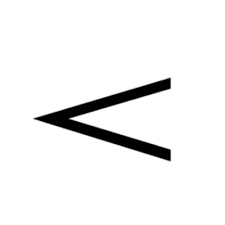 a gradual increase especially in the loudness of music.  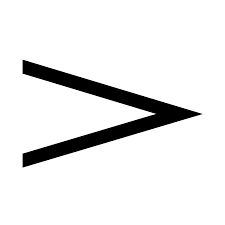 a decrease in loudness in a piece of music.  the length of time each note is played for.  the variation in loudness between notes or phrases 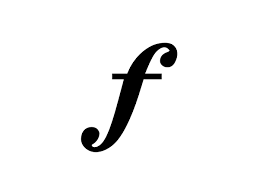  meaning "loud or strong"    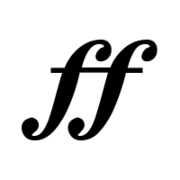  means ''very loud.         The term "head" is most often used in jazz and may refer to the thematic melody, an instance of it in a performance of the song, or a more abstract compilation of ideas as to what the song is. It may also, though uncommonly, refer to the first section of the melody, or the theme riff in the melody.        understand and explore how music is created, produced and communicated, including through the interrelated dimensions: pitch, duration, dynamics, tempo, timbre, texture, structure and appropriate musical notations.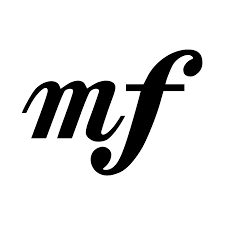 meaning moderately loud                       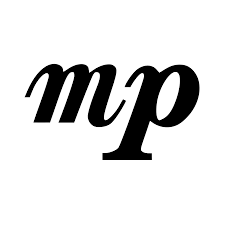 meaning moderately soft       a continually repeated musical phrase or rhythm.   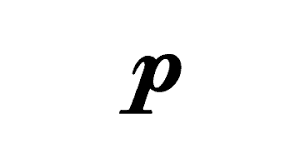 meaning play softly/quietly   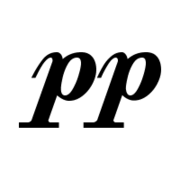 meaning very softly/quietly     how high or low a note sounds.   In music theory, the pulse is a series of uniformly spaced beats—either audible or implied that sets the tempo and is the scaffolding for the rhythm.a repeated pattern, or melody.the placement of sounds in time.the speed at which a piece of music should be played.is how the tempo, melodic, and harmonic materials are combined in a musical composition, determining the overall quality of the sound.